Meiningen, 21st September 2022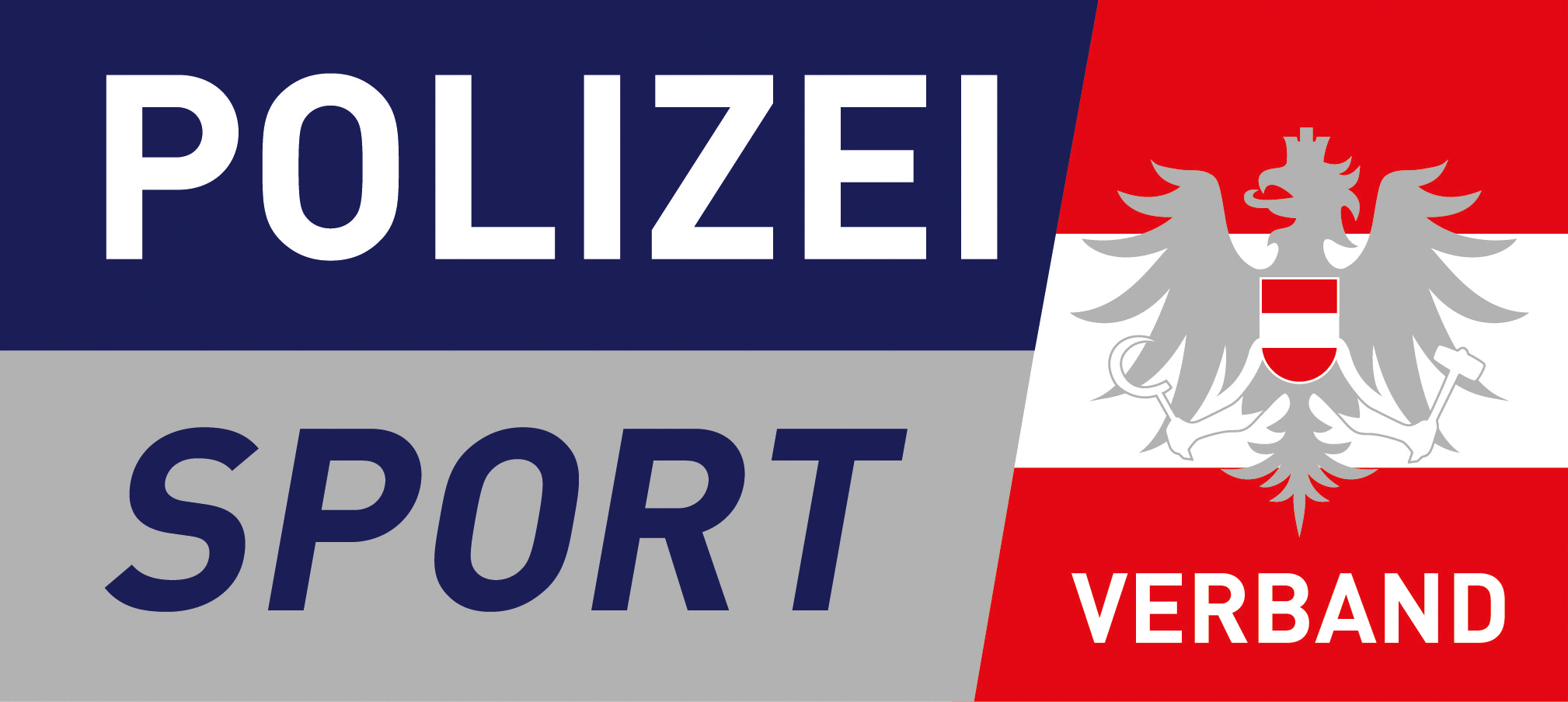 15th USPE European Police ChampionshipsAlpine Skiing6th – 9th March 2023 in Hinterstoder/AustriaRegistrationÖsterreichischer Polizeisportverband (ÖPOLSV) was entrusted by the Union Sportive des Polices d’Europe (USPE) with the organisation of the 15th USPE European Police Championships Alpine Skiing from 6th to 9th March 2023 in Hinterstoder/Austria.On behalf of the Union Sportive des Polices d’Europe I have the honour to invite you to these Championships.The Registration of Participation (Form 1) should be returned not later than 21st October 2022 by e-Mail to:OC-Austria2023@gmx.at (Österreichischer Polizeisportverband)		j.hirschberger@gmx.at (USPE Technical Delegate)		office@uspe.org (Office of the USPE Secretary General)Union Sportive des Polices d‘EuropeFriedenssiedlung 698617 MeiningenGermany Fax: +49 3693 850399It is necessary to inform about a non-participation.The Invitation to Enter with the governing rules will be sent in time to the USPE member countries.Signed in the originalAndreas RöhnerUSPE Secretary General